REQUEST FOR EARLY INTERVENTION SERVICEEarly Intervention is acting as soon as possible to solve problems for children and families before
they become more difficult to reverse. This referral is for Humberside Police Early Intervention in Scunthorpe. Your referral is now complete.
Please email this form to the Early Intervention email address:SPOCEarlyInterventionScunthorpe@humberside.pnn.police.ukThank you for taking the time to pass on your concerns. We will now complete some checks and make a decision. 
We will do this as quickly as possible and get back to you when we can.FOR OFFICE USEWHICH CHILD ARE YOU CONCERNED ABOUT? (CHILD’S DETAILS)WHICH CHILD ARE YOU CONCERNED ABOUT? (CHILD’S DETAILS)WHICH CHILD ARE YOU CONCERNED ABOUT? (CHILD’S DETAILS)WHICH CHILD ARE YOU CONCERNED ABOUT? (CHILD’S DETAILS)WHICH CHILD ARE YOU CONCERNED ABOUT? (CHILD’S DETAILS)WHICH CHILD ARE YOU CONCERNED ABOUT? (CHILD’S DETAILS)WHICH CHILD ARE YOU CONCERNED ABOUT? (CHILD’S DETAILS)WHICH CHILD ARE YOU CONCERNED ABOUT? (CHILD’S DETAILS)WHICH CHILD ARE YOU CONCERNED ABOUT? (CHILD’S DETAILS)WHICH CHILD ARE YOU CONCERNED ABOUT? (CHILD’S DETAILS)WHICH CHILD ARE YOU CONCERNED ABOUT? (CHILD’S DETAILS)CHILD’S NAME:ADDRESS:EMAIL:WHO IS MAKING THIS REFERAL? (REFERER AGENCY DETAILS) WHO IS MAKING THIS REFERAL? (REFERER AGENCY DETAILS) WHO IS MAKING THIS REFERAL? (REFERER AGENCY DETAILS) WHO IS MAKING THIS REFERAL? (REFERER AGENCY DETAILS) WHO IS MAKING THIS REFERAL? (REFERER AGENCY DETAILS) WHO IS MAKING THIS REFERAL? (REFERER AGENCY DETAILS) WHO IS MAKING THIS REFERAL? (REFERER AGENCY DETAILS) WHO IS MAKING THIS REFERAL? (REFERER AGENCY DETAILS) WHO IS MAKING THIS REFERAL? (REFERER AGENCY DETAILS) WHO IS MAKING THIS REFERAL? (REFERER AGENCY DETAILS) WHO IS MAKING THIS REFERAL? (REFERER AGENCY DETAILS) NAME:AGENCY:AGENCY:AGENCY:Humberside PoliceHumberside PoliceHumberside PoliceCONTACT DETAILS:DATE OF REQUEST:DATE OF REQUEST:DATE OF REQUEST:WHO IS IN THE FAMILY? (FAMILY DETAILS)WHO IS IN THE FAMILY? (FAMILY DETAILS)WHO IS IN THE FAMILY? (FAMILY DETAILS)WHO IS IN THE FAMILY? (FAMILY DETAILS)WHO IS IN THE FAMILY? (FAMILY DETAILS)WHO IS IN THE FAMILY? (FAMILY DETAILS)WHO IS IN THE FAMILY? (FAMILY DETAILS)WHO IS IN THE FAMILY? (FAMILY DETAILS)WHO IS IN THE FAMILY? (FAMILY DETAILS)WHO IS IN THE FAMILY? (FAMILY DETAILS)WHO IS IN THE FAMILY? (FAMILY DETAILS)FIRST NAMEFIRST NAMESURNAMESURNAMEDOB (OR AGE)DOB (OR AGE)DOB (OR AGE)SCHOOL (IF APPLICABLE)SCHOOL (IF APPLICABLE)RELATIONSHIPCONTACTHAS AN ASSESSMENT OF NEED BEEN CARRIED OUT IN RELATION TO THIS FAMILY IN THE LAST 6 MONTHS, e.g. EARLY HELP ASSESSMENT, CHILD IN NEED PLAN ETC?HAS AN ASSESSMENT OF NEED BEEN CARRIED OUT IN RELATION TO THIS FAMILY IN THE LAST 6 MONTHS, e.g. EARLY HELP ASSESSMENT, CHILD IN NEED PLAN ETC?HAS AN ASSESSMENT OF NEED BEEN CARRIED OUT IN RELATION TO THIS FAMILY IN THE LAST 6 MONTHS, e.g. EARLY HELP ASSESSMENT, CHILD IN NEED PLAN ETC?HAS AN ASSESSMENT OF NEED BEEN CARRIED OUT IN RELATION TO THIS FAMILY IN THE LAST 6 MONTHS, e.g. EARLY HELP ASSESSMENT, CHILD IN NEED PLAN ETC?HAS AN ASSESSMENT OF NEED BEEN CARRIED OUT IN RELATION TO THIS FAMILY IN THE LAST 6 MONTHS, e.g. EARLY HELP ASSESSMENT, CHILD IN NEED PLAN ETC?HAS AN ASSESSMENT OF NEED BEEN CARRIED OUT IN RELATION TO THIS FAMILY IN THE LAST 6 MONTHS, e.g. EARLY HELP ASSESSMENT, CHILD IN NEED PLAN ETC?HAS AN ASSESSMENT OF NEED BEEN CARRIED OUT IN RELATION TO THIS FAMILY IN THE LAST 6 MONTHS, e.g. EARLY HELP ASSESSMENT, CHILD IN NEED PLAN ETC?HAS AN ASSESSMENT OF NEED BEEN CARRIED OUT IN RELATION TO THIS FAMILY IN THE LAST 6 MONTHS, e.g. EARLY HELP ASSESSMENT, CHILD IN NEED PLAN ETC?HAS AN ASSESSMENT OF NEED BEEN CARRIED OUT IN RELATION TO THIS FAMILY IN THE LAST 6 MONTHS, e.g. EARLY HELP ASSESSMENT, CHILD IN NEED PLAN ETC?HAS AN ASSESSMENT OF NEED BEEN CARRIED OUT IN RELATION TO THIS FAMILY IN THE LAST 6 MONTHS, e.g. EARLY HELP ASSESSMENT, CHILD IN NEED PLAN ETC?YES HAS AN ASSESSMENT OF NEED BEEN CARRIED OUT IN RELATION TO THIS FAMILY IN THE LAST 6 MONTHS, e.g. EARLY HELP ASSESSMENT, CHILD IN NEED PLAN ETC?HAS AN ASSESSMENT OF NEED BEEN CARRIED OUT IN RELATION TO THIS FAMILY IN THE LAST 6 MONTHS, e.g. EARLY HELP ASSESSMENT, CHILD IN NEED PLAN ETC?HAS AN ASSESSMENT OF NEED BEEN CARRIED OUT IN RELATION TO THIS FAMILY IN THE LAST 6 MONTHS, e.g. EARLY HELP ASSESSMENT, CHILD IN NEED PLAN ETC?HAS AN ASSESSMENT OF NEED BEEN CARRIED OUT IN RELATION TO THIS FAMILY IN THE LAST 6 MONTHS, e.g. EARLY HELP ASSESSMENT, CHILD IN NEED PLAN ETC?HAS AN ASSESSMENT OF NEED BEEN CARRIED OUT IN RELATION TO THIS FAMILY IN THE LAST 6 MONTHS, e.g. EARLY HELP ASSESSMENT, CHILD IN NEED PLAN ETC?HAS AN ASSESSMENT OF NEED BEEN CARRIED OUT IN RELATION TO THIS FAMILY IN THE LAST 6 MONTHS, e.g. EARLY HELP ASSESSMENT, CHILD IN NEED PLAN ETC?HAS AN ASSESSMENT OF NEED BEEN CARRIED OUT IN RELATION TO THIS FAMILY IN THE LAST 6 MONTHS, e.g. EARLY HELP ASSESSMENT, CHILD IN NEED PLAN ETC?HAS AN ASSESSMENT OF NEED BEEN CARRIED OUT IN RELATION TO THIS FAMILY IN THE LAST 6 MONTHS, e.g. EARLY HELP ASSESSMENT, CHILD IN NEED PLAN ETC?HAS AN ASSESSMENT OF NEED BEEN CARRIED OUT IN RELATION TO THIS FAMILY IN THE LAST 6 MONTHS, e.g. EARLY HELP ASSESSMENT, CHILD IN NEED PLAN ETC?HAS AN ASSESSMENT OF NEED BEEN CARRIED OUT IN RELATION TO THIS FAMILY IN THE LAST 6 MONTHS, e.g. EARLY HELP ASSESSMENT, CHILD IN NEED PLAN ETC?NO TYPE OF ASSESSMENT:TYPE OF ASSESSMENT:TYPE OF ASSESSMENT:N/AN/AN/AASSESSING AGENCY:ASSESSING AGENCY:ASSESSING AGENCY:N/AN/AWHAT ARE YOU CONCERNED ABOUT?WHAT ARE YOU CONCERNED ABOUT?WHAT ARE YOU CONCERNED ABOUT?WHAT ARE YOU CONCERNED ABOUT?WHAT ARE YOU CONCERNED ABOUT?WHAT ARE YOU CONCERNED ABOUT?WHAT ARE YOU CONCERNED ABOUT?WHAT ARE YOU CONCERNED ABOUT?WHAT ARE YOU CONCERNED ABOUT?WHAT ARE YOU CONCERNED ABOUT?WHAT ARE YOU CONCERNED ABOUT?WHAT ARE YOU CONCERNED ABOUT?WHAT ARE YOU CONCERNED ABOUT?WHAT ARE YOU CONCERNED ABOUT?WHAT ARE YOU CONCERNED ABOUT?WHAT ARE YOU CONCERNED ABOUT?WHAT ARE YOU CONCERNED ABOUT?WHAT ARE YOU CONCERNED ABOUT?WHAT ARE YOU CONCERNED ABOUT?WHAT ARE YOU CONCERNED ABOUT?WHAT ARE YOU CONCERNED ABOUT?WHAT ARE YOU CONCERNED ABOUT?WHAT ARE YOU CONCERNED ABOUT?WHAT ARE YOU CONCERNED ABOUT?WHAT ARE YOU CONCERNED ABOUT?WHAT ARE YOU CONCERNED ABOUT?WHAT ARE YOU WORRIED ABOUT? WHAT ARE YOU WORRIED ABOUT? WHAT ARE YOU WORRIED ABOUT? WHAT ARE YOU WORRIED ABOUT? WHAT ARE YOU WORRIED ABOUT? WHAT ARE YOU WORRIED ABOUT? WHAT ARE YOU WORRIED ABOUT? WHAT ARE YOU WORRIED ABOUT? WHAT ARE YOU WORRIED ABOUT? WHAT ARE YOU WORRIED ABOUT? WHAT ARE YOU WORRIED ABOUT? WHAT ARE YOU WORRIED ABOUT? WHAT ARE YOU WORRIED ABOUT? WHAT ARE YOU WORRIED ABOUT? WHAT ARE YOU WORRIED ABOUT? WHAT ARE YOU WORRIED ABOUT? WHAT ARE YOU WORRIED ABOUT? WHAT ARE YOU WORRIED ABOUT? WHAT ARE YOU WORRIED ABOUT? WHAT ARE YOU WORRIED ABOUT? WHAT ARE YOU WORRIED ABOUT? WHAT ARE YOU WORRIED ABOUT? WHAT ARE YOU WORRIED ABOUT? WHAT ARE YOU WORRIED ABOUT? WHAT ARE YOU WORRIED ABOUT? WHAT ARE YOU WORRIED ABOUT? WHAT ARE THE STRENGTHS OF THE FAMILY?WHAT ARE THE STRENGTHS OF THE FAMILY?WHAT ARE THE STRENGTHS OF THE FAMILY?WHAT ARE THE STRENGTHS OF THE FAMILY?WHAT ARE THE STRENGTHS OF THE FAMILY?WHAT ARE THE STRENGTHS OF THE FAMILY?WHAT ARE THE STRENGTHS OF THE FAMILY?WHAT ARE THE STRENGTHS OF THE FAMILY?WHAT ARE THE STRENGTHS OF THE FAMILY?WHAT ARE THE STRENGTHS OF THE FAMILY?WHAT ARE THE STRENGTHS OF THE FAMILY?WHAT ARE THE STRENGTHS OF THE FAMILY?WHAT ARE THE STRENGTHS OF THE FAMILY?WHAT ARE THE STRENGTHS OF THE FAMILY?WHAT ARE THE STRENGTHS OF THE FAMILY?WHAT ARE THE STRENGTHS OF THE FAMILY?WHAT ARE THE STRENGTHS OF THE FAMILY?WHAT ARE THE STRENGTHS OF THE FAMILY?WHAT ARE THE STRENGTHS OF THE FAMILY?WHAT ARE THE STRENGTHS OF THE FAMILY?WHAT ARE THE STRENGTHS OF THE FAMILY?WHAT ARE THE STRENGTHS OF THE FAMILY?WHAT ARE THE STRENGTHS OF THE FAMILY?WHAT ARE THE STRENGTHS OF THE FAMILY?WHAT ARE THE STRENGTHS OF THE FAMILY?WHAT ARE THE STRENGTHS OF THE FAMILY?WHAT ADVERSE CHILDHOOD EXPERIENCES HAS THE CHILD SUFFERED? (CHECK THOSE YOU ARE AWARE OF)WHAT ADVERSE CHILDHOOD EXPERIENCES HAS THE CHILD SUFFERED? (CHECK THOSE YOU ARE AWARE OF)WHAT ADVERSE CHILDHOOD EXPERIENCES HAS THE CHILD SUFFERED? (CHECK THOSE YOU ARE AWARE OF)WHAT ADVERSE CHILDHOOD EXPERIENCES HAS THE CHILD SUFFERED? (CHECK THOSE YOU ARE AWARE OF)WHAT ADVERSE CHILDHOOD EXPERIENCES HAS THE CHILD SUFFERED? (CHECK THOSE YOU ARE AWARE OF)WHAT ADVERSE CHILDHOOD EXPERIENCES HAS THE CHILD SUFFERED? (CHECK THOSE YOU ARE AWARE OF)WHAT ADVERSE CHILDHOOD EXPERIENCES HAS THE CHILD SUFFERED? (CHECK THOSE YOU ARE AWARE OF)WHAT ADVERSE CHILDHOOD EXPERIENCES HAS THE CHILD SUFFERED? (CHECK THOSE YOU ARE AWARE OF)WHAT ADVERSE CHILDHOOD EXPERIENCES HAS THE CHILD SUFFERED? (CHECK THOSE YOU ARE AWARE OF)WHAT ADVERSE CHILDHOOD EXPERIENCES HAS THE CHILD SUFFERED? (CHECK THOSE YOU ARE AWARE OF)WHAT ADVERSE CHILDHOOD EXPERIENCES HAS THE CHILD SUFFERED? (CHECK THOSE YOU ARE AWARE OF)WHAT ADVERSE CHILDHOOD EXPERIENCES HAS THE CHILD SUFFERED? (CHECK THOSE YOU ARE AWARE OF)WHAT ADVERSE CHILDHOOD EXPERIENCES HAS THE CHILD SUFFERED? (CHECK THOSE YOU ARE AWARE OF)WHAT ADVERSE CHILDHOOD EXPERIENCES HAS THE CHILD SUFFERED? (CHECK THOSE YOU ARE AWARE OF)WHAT ADVERSE CHILDHOOD EXPERIENCES HAS THE CHILD SUFFERED? (CHECK THOSE YOU ARE AWARE OF)WHAT ADVERSE CHILDHOOD EXPERIENCES HAS THE CHILD SUFFERED? (CHECK THOSE YOU ARE AWARE OF)WHAT ADVERSE CHILDHOOD EXPERIENCES HAS THE CHILD SUFFERED? (CHECK THOSE YOU ARE AWARE OF)WHAT ADVERSE CHILDHOOD EXPERIENCES HAS THE CHILD SUFFERED? (CHECK THOSE YOU ARE AWARE OF)WHAT ADVERSE CHILDHOOD EXPERIENCES HAS THE CHILD SUFFERED? (CHECK THOSE YOU ARE AWARE OF)WHAT ADVERSE CHILDHOOD EXPERIENCES HAS THE CHILD SUFFERED? (CHECK THOSE YOU ARE AWARE OF)WHAT ADVERSE CHILDHOOD EXPERIENCES HAS THE CHILD SUFFERED? (CHECK THOSE YOU ARE AWARE OF)WHAT ADVERSE CHILDHOOD EXPERIENCES HAS THE CHILD SUFFERED? (CHECK THOSE YOU ARE AWARE OF)WHAT ADVERSE CHILDHOOD EXPERIENCES HAS THE CHILD SUFFERED? (CHECK THOSE YOU ARE AWARE OF)WHAT ADVERSE CHILDHOOD EXPERIENCES HAS THE CHILD SUFFERED? (CHECK THOSE YOU ARE AWARE OF)WHAT ADVERSE CHILDHOOD EXPERIENCES HAS THE CHILD SUFFERED? (CHECK THOSE YOU ARE AWARE OF)WHAT ADVERSE CHILDHOOD EXPERIENCES HAS THE CHILD SUFFERED? (CHECK THOSE YOU ARE AWARE OF)Adverse Childhood Experiences (ACEs) are traumatic events in a person’s childhood linked to a range of health & social problems later in life. Adverse Childhood Experiences (ACEs) are traumatic events in a person’s childhood linked to a range of health & social problems later in life. Adverse Childhood Experiences (ACEs) are traumatic events in a person’s childhood linked to a range of health & social problems later in life. Adverse Childhood Experiences (ACEs) are traumatic events in a person’s childhood linked to a range of health & social problems later in life. Adverse Childhood Experiences (ACEs) are traumatic events in a person’s childhood linked to a range of health & social problems later in life. Adverse Childhood Experiences (ACEs) are traumatic events in a person’s childhood linked to a range of health & social problems later in life. Adverse Childhood Experiences (ACEs) are traumatic events in a person’s childhood linked to a range of health & social problems later in life. Adverse Childhood Experiences (ACEs) are traumatic events in a person’s childhood linked to a range of health & social problems later in life. Adverse Childhood Experiences (ACEs) are traumatic events in a person’s childhood linked to a range of health & social problems later in life. Adverse Childhood Experiences (ACEs) are traumatic events in a person’s childhood linked to a range of health & social problems later in life. Adverse Childhood Experiences (ACEs) are traumatic events in a person’s childhood linked to a range of health & social problems later in life. Adverse Childhood Experiences (ACEs) are traumatic events in a person’s childhood linked to a range of health & social problems later in life. Adverse Childhood Experiences (ACEs) are traumatic events in a person’s childhood linked to a range of health & social problems later in life. Adverse Childhood Experiences (ACEs) are traumatic events in a person’s childhood linked to a range of health & social problems later in life. Adverse Childhood Experiences (ACEs) are traumatic events in a person’s childhood linked to a range of health & social problems later in life. Adverse Childhood Experiences (ACEs) are traumatic events in a person’s childhood linked to a range of health & social problems later in life. Adverse Childhood Experiences (ACEs) are traumatic events in a person’s childhood linked to a range of health & social problems later in life. Adverse Childhood Experiences (ACEs) are traumatic events in a person’s childhood linked to a range of health & social problems later in life. Adverse Childhood Experiences (ACEs) are traumatic events in a person’s childhood linked to a range of health & social problems later in life. Adverse Childhood Experiences (ACEs) are traumatic events in a person’s childhood linked to a range of health & social problems later in life. Adverse Childhood Experiences (ACEs) are traumatic events in a person’s childhood linked to a range of health & social problems later in life. Adverse Childhood Experiences (ACEs) are traumatic events in a person’s childhood linked to a range of health & social problems later in life. Adverse Childhood Experiences (ACEs) are traumatic events in a person’s childhood linked to a range of health & social problems later in life. Adverse Childhood Experiences (ACEs) are traumatic events in a person’s childhood linked to a range of health & social problems later in life. Adverse Childhood Experiences (ACEs) are traumatic events in a person’s childhood linked to a range of health & social problems later in life. Adverse Childhood Experiences (ACEs) are traumatic events in a person’s childhood linked to a range of health & social problems later in life. ACEPhysical/emotional abuse/neglectSexual harmChild is going missingFamily financial issues/debtParental divorce/separationParental divorce/separationParental divorce/separationClose family deathParent/sibling involved in crimeParental substance misuseFamily domestic abuse/historyParental/family mental healthChild involved in crime/arsonChild involved in crime/arsonChild committing anti-social behaviourChild drug or alcohol misuseNegative associationsParent disability impacting the childParent disability impacting the childFamily with care needsEarly problem behaviour (e.g. ADHD)Looked after child (in care/fostering)Poor school attendanceAt risk of permanent exclusionImpulsive/risk taking behaviourBRIEFLY EXPLAIN WHY THE CHILD HAS EACH ACE FACTORBRIEFLY EXPLAIN WHY THE CHILD HAS EACH ACE FACTORBRIEFLY EXPLAIN WHY THE CHILD HAS EACH ACE FACTORBRIEFLY EXPLAIN WHY THE CHILD HAS EACH ACE FACTORBRIEFLY EXPLAIN WHY THE CHILD HAS EACH ACE FACTORBRIEFLY EXPLAIN WHY THE CHILD HAS EACH ACE FACTORBRIEFLY EXPLAIN WHY THE CHILD HAS EACH ACE FACTORBRIEFLY EXPLAIN WHY THE CHILD HAS EACH ACE FACTORBRIEFLY EXPLAIN WHY THE CHILD HAS EACH ACE FACTORBRIEFLY EXPLAIN WHY THE CHILD HAS EACH ACE FACTORBRIEFLY EXPLAIN WHY THE CHILD HAS EACH ACE FACTORBRIEFLY EXPLAIN WHY THE CHILD HAS EACH ACE FACTORBRIEFLY EXPLAIN WHY THE CHILD HAS EACH ACE FACTORBRIEFLY EXPLAIN WHY THE CHILD HAS EACH ACE FACTORBRIEFLY EXPLAIN WHY THE CHILD HAS EACH ACE FACTORBRIEFLY EXPLAIN WHY THE CHILD HAS EACH ACE FACTORBRIEFLY EXPLAIN WHY THE CHILD HAS EACH ACE FACTORBRIEFLY EXPLAIN WHY THE CHILD HAS EACH ACE FACTORBRIEFLY EXPLAIN WHY THE CHILD HAS EACH ACE FACTORBRIEFLY EXPLAIN WHY THE CHILD HAS EACH ACE FACTORBRIEFLY EXPLAIN WHY THE CHILD HAS EACH ACE FACTORBRIEFLY EXPLAIN WHY THE CHILD HAS EACH ACE FACTORBRIEFLY EXPLAIN WHY THE CHILD HAS EACH ACE FACTORBRIEFLY EXPLAIN WHY THE CHILD HAS EACH ACE FACTORBRIEFLY EXPLAIN WHY THE CHILD HAS EACH ACE FACTORBRIEFLY EXPLAIN WHY THE CHILD HAS EACH ACE FACTORHOW ARE WE GOING TO ADDRESS THESE CONCERNS? (RESPONSE TO CONCERNS)HOW ARE WE GOING TO ADDRESS THESE CONCERNS? (RESPONSE TO CONCERNS)HOW ARE WE GOING TO ADDRESS THESE CONCERNS? (RESPONSE TO CONCERNS)HOW ARE WE GOING TO ADDRESS THESE CONCERNS? (RESPONSE TO CONCERNS)HOW ARE WE GOING TO ADDRESS THESE CONCERNS? (RESPONSE TO CONCERNS)HOW ARE WE GOING TO ADDRESS THESE CONCERNS? (RESPONSE TO CONCERNS)HOW ARE WE GOING TO ADDRESS THESE CONCERNS? (RESPONSE TO CONCERNS)HOW ARE WE GOING TO ADDRESS THESE CONCERNS? (RESPONSE TO CONCERNS)HOW ARE WE GOING TO ADDRESS THESE CONCERNS? (RESPONSE TO CONCERNS)HOW ARE WE GOING TO ADDRESS THESE CONCERNS? (RESPONSE TO CONCERNS)HOW ARE WE GOING TO ADDRESS THESE CONCERNS? (RESPONSE TO CONCERNS)HOW ARE WE GOING TO ADDRESS THESE CONCERNS? (RESPONSE TO CONCERNS)HOW ARE WE GOING TO ADDRESS THESE CONCERNS? (RESPONSE TO CONCERNS)HOW ARE WE GOING TO ADDRESS THESE CONCERNS? (RESPONSE TO CONCERNS)HOW ARE WE GOING TO ADDRESS THESE CONCERNS? (RESPONSE TO CONCERNS)HOW ARE WE GOING TO ADDRESS THESE CONCERNS? (RESPONSE TO CONCERNS)HOW ARE WE GOING TO ADDRESS THESE CONCERNS? (RESPONSE TO CONCERNS)HOW ARE WE GOING TO ADDRESS THESE CONCERNS? (RESPONSE TO CONCERNS)HOW ARE WE GOING TO ADDRESS THESE CONCERNS? (RESPONSE TO CONCERNS)HOW ARE WE GOING TO ADDRESS THESE CONCERNS? (RESPONSE TO CONCERNS)HOW ARE WE GOING TO ADDRESS THESE CONCERNS? (RESPONSE TO CONCERNS)HOW ARE WE GOING TO ADDRESS THESE CONCERNS? (RESPONSE TO CONCERNS)HOW ARE WE GOING TO ADDRESS THESE CONCERNS? (RESPONSE TO CONCERNS)HOW ARE WE GOING TO ADDRESS THESE CONCERNS? (RESPONSE TO CONCERNS)HOW ARE WE GOING TO ADDRESS THESE CONCERNS? (RESPONSE TO CONCERNS)HOW ARE WE GOING TO ADDRESS THESE CONCERNS? (RESPONSE TO CONCERNS)WHAT SUPPORT HAS BEEN PROVIDED BY OTHER SERVICES? WHAT SUPPORT HAS BEEN PROVIDED BY OTHER SERVICES? WHAT SUPPORT HAS BEEN PROVIDED BY OTHER SERVICES? WHAT SUPPORT HAS BEEN PROVIDED BY OTHER SERVICES? WHAT SUPPORT HAS BEEN PROVIDED BY OTHER SERVICES? WHAT SUPPORT HAS BEEN PROVIDED BY OTHER SERVICES? WHAT SUPPORT HAS BEEN PROVIDED BY OTHER SERVICES? WHAT SUPPORT HAS BEEN PROVIDED BY OTHER SERVICES? WHAT SUPPORT HAS BEEN PROVIDED BY OTHER SERVICES? WHAT SUPPORT HAS BEEN PROVIDED BY OTHER SERVICES? WHAT SUPPORT HAS BEEN PROVIDED BY OTHER SERVICES? WHAT SUPPORT HAS BEEN PROVIDED BY OTHER SERVICES? WHAT SUPPORT HAS BEEN PROVIDED BY OTHER SERVICES? WHAT SUPPORT HAS BEEN PROVIDED BY OTHER SERVICES? WHAT SUPPORT HAS BEEN PROVIDED BY OTHER SERVICES? WHAT SUPPORT HAS BEEN PROVIDED BY OTHER SERVICES? WHAT SUPPORT HAS BEEN PROVIDED BY OTHER SERVICES? WHAT SUPPORT HAS BEEN PROVIDED BY OTHER SERVICES? WHAT SUPPORT HAS BEEN PROVIDED BY OTHER SERVICES? WHAT SUPPORT HAS BEEN PROVIDED BY OTHER SERVICES? WHAT SUPPORT HAS BEEN PROVIDED BY OTHER SERVICES? WHAT SUPPORT HAS BEEN PROVIDED BY OTHER SERVICES? WHAT SUPPORT HAS BEEN PROVIDED BY OTHER SERVICES? WHAT SUPPORT HAS BEEN PROVIDED BY OTHER SERVICES? WHAT SUPPORT HAS BEEN PROVIDED BY OTHER SERVICES? WHAT SUPPORT HAS BEEN PROVIDED BY OTHER SERVICES? WHAT DO YOU WANT EARLY INTERVENTION TO DO? (PARTICULARLY AROUND PREVENTING OFFENDING OR ANTI SOCIAL BEHAVIOUR)WHAT DO YOU WANT EARLY INTERVENTION TO DO? (PARTICULARLY AROUND PREVENTING OFFENDING OR ANTI SOCIAL BEHAVIOUR)WHAT DO YOU WANT EARLY INTERVENTION TO DO? (PARTICULARLY AROUND PREVENTING OFFENDING OR ANTI SOCIAL BEHAVIOUR)WHAT DO YOU WANT EARLY INTERVENTION TO DO? (PARTICULARLY AROUND PREVENTING OFFENDING OR ANTI SOCIAL BEHAVIOUR)WHAT DO YOU WANT EARLY INTERVENTION TO DO? (PARTICULARLY AROUND PREVENTING OFFENDING OR ANTI SOCIAL BEHAVIOUR)WHAT DO YOU WANT EARLY INTERVENTION TO DO? (PARTICULARLY AROUND PREVENTING OFFENDING OR ANTI SOCIAL BEHAVIOUR)WHAT DO YOU WANT EARLY INTERVENTION TO DO? (PARTICULARLY AROUND PREVENTING OFFENDING OR ANTI SOCIAL BEHAVIOUR)WHAT DO YOU WANT EARLY INTERVENTION TO DO? (PARTICULARLY AROUND PREVENTING OFFENDING OR ANTI SOCIAL BEHAVIOUR)WHAT DO YOU WANT EARLY INTERVENTION TO DO? (PARTICULARLY AROUND PREVENTING OFFENDING OR ANTI SOCIAL BEHAVIOUR)WHAT DO YOU WANT EARLY INTERVENTION TO DO? (PARTICULARLY AROUND PREVENTING OFFENDING OR ANTI SOCIAL BEHAVIOUR)WHAT DO YOU WANT EARLY INTERVENTION TO DO? (PARTICULARLY AROUND PREVENTING OFFENDING OR ANTI SOCIAL BEHAVIOUR)WHAT DO YOU WANT EARLY INTERVENTION TO DO? (PARTICULARLY AROUND PREVENTING OFFENDING OR ANTI SOCIAL BEHAVIOUR)WHAT DO YOU WANT EARLY INTERVENTION TO DO? (PARTICULARLY AROUND PREVENTING OFFENDING OR ANTI SOCIAL BEHAVIOUR)WHAT DO YOU WANT EARLY INTERVENTION TO DO? (PARTICULARLY AROUND PREVENTING OFFENDING OR ANTI SOCIAL BEHAVIOUR)WHAT DO YOU WANT EARLY INTERVENTION TO DO? (PARTICULARLY AROUND PREVENTING OFFENDING OR ANTI SOCIAL BEHAVIOUR)WHAT DO YOU WANT EARLY INTERVENTION TO DO? (PARTICULARLY AROUND PREVENTING OFFENDING OR ANTI SOCIAL BEHAVIOUR)WHAT DO YOU WANT EARLY INTERVENTION TO DO? (PARTICULARLY AROUND PREVENTING OFFENDING OR ANTI SOCIAL BEHAVIOUR)WHAT DO YOU WANT EARLY INTERVENTION TO DO? (PARTICULARLY AROUND PREVENTING OFFENDING OR ANTI SOCIAL BEHAVIOUR)WHAT DO YOU WANT EARLY INTERVENTION TO DO? (PARTICULARLY AROUND PREVENTING OFFENDING OR ANTI SOCIAL BEHAVIOUR)WHAT DO YOU WANT EARLY INTERVENTION TO DO? (PARTICULARLY AROUND PREVENTING OFFENDING OR ANTI SOCIAL BEHAVIOUR)WHAT DO YOU WANT EARLY INTERVENTION TO DO? (PARTICULARLY AROUND PREVENTING OFFENDING OR ANTI SOCIAL BEHAVIOUR)WHAT DO YOU WANT EARLY INTERVENTION TO DO? (PARTICULARLY AROUND PREVENTING OFFENDING OR ANTI SOCIAL BEHAVIOUR)WHAT DO YOU WANT EARLY INTERVENTION TO DO? (PARTICULARLY AROUND PREVENTING OFFENDING OR ANTI SOCIAL BEHAVIOUR)WHAT DO YOU WANT EARLY INTERVENTION TO DO? (PARTICULARLY AROUND PREVENTING OFFENDING OR ANTI SOCIAL BEHAVIOUR)WHAT DO YOU WANT EARLY INTERVENTION TO DO? (PARTICULARLY AROUND PREVENTING OFFENDING OR ANTI SOCIAL BEHAVIOUR)WHAT DO YOU WANT EARLY INTERVENTION TO DO? (PARTICULARLY AROUND PREVENTING OFFENDING OR ANTI SOCIAL BEHAVIOUR)***** DO NOT COMPLETE BELOW THIS LINE – SEND THIS FORM TO SGT 1393 JAMES MAIN *****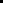 ***** DO NOT COMPLETE BELOW THIS LINE – SEND THIS FORM TO SGT 1393 JAMES MAIN ********** DO NOT COMPLETE BELOW THIS LINE – SEND THIS FORM TO SGT 1393 JAMES MAIN ********** DO NOT COMPLETE BELOW THIS LINE – SEND THIS FORM TO SGT 1393 JAMES MAIN ********** DO NOT COMPLETE BELOW THIS LINE – SEND THIS FORM TO SGT 1393 JAMES MAIN ********** DO NOT COMPLETE BELOW THIS LINE – SEND THIS FORM TO SGT 1393 JAMES MAIN ********** DO NOT COMPLETE BELOW THIS LINE – SEND THIS FORM TO SGT 1393 JAMES MAIN ********** DO NOT COMPLETE BELOW THIS LINE – SEND THIS FORM TO SGT 1393 JAMES MAIN ********** DO NOT COMPLETE BELOW THIS LINE – SEND THIS FORM TO SGT 1393 JAMES MAIN ********** DO NOT COMPLETE BELOW THIS LINE – SEND THIS FORM TO SGT 1393 JAMES MAIN ********** DO NOT COMPLETE BELOW THIS LINE – SEND THIS FORM TO SGT 1393 JAMES MAIN ********** DO NOT COMPLETE BELOW THIS LINE – SEND THIS FORM TO SGT 1393 JAMES MAIN ********** DO NOT COMPLETE BELOW THIS LINE – SEND THIS FORM TO SGT 1393 JAMES MAIN ********** DO NOT COMPLETE BELOW THIS LINE – SEND THIS FORM TO SGT 1393 JAMES MAIN ********** DO NOT COMPLETE BELOW THIS LINE – SEND THIS FORM TO SGT 1393 JAMES MAIN ********** DO NOT COMPLETE BELOW THIS LINE – SEND THIS FORM TO SGT 1393 JAMES MAIN ********** DO NOT COMPLETE BELOW THIS LINE – SEND THIS FORM TO SGT 1393 JAMES MAIN ********** DO NOT COMPLETE BELOW THIS LINE – SEND THIS FORM TO SGT 1393 JAMES MAIN ********** DO NOT COMPLETE BELOW THIS LINE – SEND THIS FORM TO SGT 1393 JAMES MAIN ********** DO NOT COMPLETE BELOW THIS LINE – SEND THIS FORM TO SGT 1393 JAMES MAIN ********** DO NOT COMPLETE BELOW THIS LINE – SEND THIS FORM TO SGT 1393 JAMES MAIN ********** DO NOT COMPLETE BELOW THIS LINE – SEND THIS FORM TO SGT 1393 JAMES MAIN ********** DO NOT COMPLETE BELOW THIS LINE – SEND THIS FORM TO SGT 1393 JAMES MAIN ********** DO NOT COMPLETE BELOW THIS LINE – SEND THIS FORM TO SGT 1393 JAMES MAIN ********** DO NOT COMPLETE BELOW THIS LINE – SEND THIS FORM TO SGT 1393 JAMES MAIN ********** DO NOT COMPLETE BELOW THIS LINE – SEND THIS FORM TO SGT 1393 JAMES MAIN *****WILL EARLY INTERVENTION BE SUPPORTING AN EXISTING PLAN OR ARE WE THE FIRST AGENCY AND NEED TO TAKE THE LEAD?WILL EARLY INTERVENTION BE SUPPORTING AN EXISTING PLAN OR ARE WE THE FIRST AGENCY AND NEED TO TAKE THE LEAD?WILL EARLY INTERVENTION BE SUPPORTING AN EXISTING PLAN OR ARE WE THE FIRST AGENCY AND NEED TO TAKE THE LEAD?WILL EARLY INTERVENTION BE SUPPORTING AN EXISTING PLAN OR ARE WE THE FIRST AGENCY AND NEED TO TAKE THE LEAD?WILL EARLY INTERVENTION BE SUPPORTING AN EXISTING PLAN OR ARE WE THE FIRST AGENCY AND NEED TO TAKE THE LEAD?WILL EARLY INTERVENTION BE SUPPORTING AN EXISTING PLAN OR ARE WE THE FIRST AGENCY AND NEED TO TAKE THE LEAD?WILL EARLY INTERVENTION BE SUPPORTING AN EXISTING PLAN OR ARE WE THE FIRST AGENCY AND NEED TO TAKE THE LEAD?WILL EARLY INTERVENTION BE SUPPORTING AN EXISTING PLAN OR ARE WE THE FIRST AGENCY AND NEED TO TAKE THE LEAD?WILL EARLY INTERVENTION BE SUPPORTING AN EXISTING PLAN OR ARE WE THE FIRST AGENCY AND NEED TO TAKE THE LEAD?WILL EARLY INTERVENTION BE SUPPORTING AN EXISTING PLAN OR ARE WE THE FIRST AGENCY AND NEED TO TAKE THE LEAD?WILL EARLY INTERVENTION BE SUPPORTING AN EXISTING PLAN OR ARE WE THE FIRST AGENCY AND NEED TO TAKE THE LEAD?WILL EARLY INTERVENTION BE SUPPORTING AN EXISTING PLAN OR ARE WE THE FIRST AGENCY AND NEED TO TAKE THE LEAD?WILL EARLY INTERVENTION BE SUPPORTING AN EXISTING PLAN OR ARE WE THE FIRST AGENCY AND NEED TO TAKE THE LEAD?THIS IS TO SUPPORT AN EXISTING PLAN/LEAD* THIS IS TO SUPPORT AN EXISTING PLAN/LEAD* THIS IS TO SUPPORT AN EXISTING PLAN/LEAD* THIS IS TO SUPPORT AN EXISTING PLAN/LEAD* THIS IS TO SUPPORT AN EXISTING PLAN/LEAD* THIS IS TO SUPPORT AN EXISTING PLAN/LEAD* THIS IS TO SUPPORT AN EXISTING PLAN/LEAD* THIS IS TO SUPPORT AN EXISTING PLAN/LEAD* THIS IS TO SUPPORT AN EXISTING PLAN/LEAD* THIS IS TO SUPPORT AN EXISTING PLAN/LEAD* THIS IS TO SUPPORT AN EXISTING PLAN/LEAD* THIS IS TO SUPPORT AN EXISTING PLAN/LEAD* THIS IS TO SUPPORT AN EXISTING PLAN/LEAD* WILL EARLY INTERVENTION BE SUPPORTING AN EXISTING PLAN OR ARE WE THE FIRST AGENCY AND NEED TO TAKE THE LEAD?WILL EARLY INTERVENTION BE SUPPORTING AN EXISTING PLAN OR ARE WE THE FIRST AGENCY AND NEED TO TAKE THE LEAD?WILL EARLY INTERVENTION BE SUPPORTING AN EXISTING PLAN OR ARE WE THE FIRST AGENCY AND NEED TO TAKE THE LEAD?WILL EARLY INTERVENTION BE SUPPORTING AN EXISTING PLAN OR ARE WE THE FIRST AGENCY AND NEED TO TAKE THE LEAD?WILL EARLY INTERVENTION BE SUPPORTING AN EXISTING PLAN OR ARE WE THE FIRST AGENCY AND NEED TO TAKE THE LEAD?WILL EARLY INTERVENTION BE SUPPORTING AN EXISTING PLAN OR ARE WE THE FIRST AGENCY AND NEED TO TAKE THE LEAD?WILL EARLY INTERVENTION BE SUPPORTING AN EXISTING PLAN OR ARE WE THE FIRST AGENCY AND NEED TO TAKE THE LEAD?WILL EARLY INTERVENTION BE SUPPORTING AN EXISTING PLAN OR ARE WE THE FIRST AGENCY AND NEED TO TAKE THE LEAD?WILL EARLY INTERVENTION BE SUPPORTING AN EXISTING PLAN OR ARE WE THE FIRST AGENCY AND NEED TO TAKE THE LEAD?WILL EARLY INTERVENTION BE SUPPORTING AN EXISTING PLAN OR ARE WE THE FIRST AGENCY AND NEED TO TAKE THE LEAD?WILL EARLY INTERVENTION BE SUPPORTING AN EXISTING PLAN OR ARE WE THE FIRST AGENCY AND NEED TO TAKE THE LEAD?WILL EARLY INTERVENTION BE SUPPORTING AN EXISTING PLAN OR ARE WE THE FIRST AGENCY AND NEED TO TAKE THE LEAD?WILL EARLY INTERVENTION BE SUPPORTING AN EXISTING PLAN OR ARE WE THE FIRST AGENCY AND NEED TO TAKE THE LEAD?EARLY INTERVENTION NEED TO BE THE LEAD AGENCY EARLY INTERVENTION NEED TO BE THE LEAD AGENCY EARLY INTERVENTION NEED TO BE THE LEAD AGENCY EARLY INTERVENTION NEED TO BE THE LEAD AGENCY EARLY INTERVENTION NEED TO BE THE LEAD AGENCY EARLY INTERVENTION NEED TO BE THE LEAD AGENCY EARLY INTERVENTION NEED TO BE THE LEAD AGENCY EARLY INTERVENTION NEED TO BE THE LEAD AGENCY EARLY INTERVENTION NEED TO BE THE LEAD AGENCY EARLY INTERVENTION NEED TO BE THE LEAD AGENCY EARLY INTERVENTION NEED TO BE THE LEAD AGENCY EARLY INTERVENTION NEED TO BE THE LEAD AGENCY EARLY INTERVENTION NEED TO BE THE LEAD AGENCY *WHO IS THE CURRENT LEAD AGENCY?*WHO IS THE CURRENT LEAD AGENCY?*WHO IS THE CURRENT LEAD AGENCY?*WHO IS THE CURRENT LEAD AGENCY?*WHO IS THE CURRENT LEAD AGENCY?*WHO IS THE CURRENT LEAD AGENCY?*WHO IS THE CURRENT LEAD AGENCY?ARE THERE ANY KNOWN RISKS TO VISITING PROFESSIONALS? E.G. FROM FAMILY MEMBERS, ANIMALS ETCARE THERE ANY KNOWN RISKS TO VISITING PROFESSIONALS? E.G. FROM FAMILY MEMBERS, ANIMALS ETCARE THERE ANY KNOWN RISKS TO VISITING PROFESSIONALS? E.G. FROM FAMILY MEMBERS, ANIMALS ETCARE THERE ANY KNOWN RISKS TO VISITING PROFESSIONALS? E.G. FROM FAMILY MEMBERS, ANIMALS ETCARE THERE ANY KNOWN RISKS TO VISITING PROFESSIONALS? E.G. FROM FAMILY MEMBERS, ANIMALS ETCARE THERE ANY KNOWN RISKS TO VISITING PROFESSIONALS? E.G. FROM FAMILY MEMBERS, ANIMALS ETCARE THERE ANY KNOWN RISKS TO VISITING PROFESSIONALS? E.G. FROM FAMILY MEMBERS, ANIMALS ETCARE THERE ANY KNOWN RISKS TO VISITING PROFESSIONALS? E.G. FROM FAMILY MEMBERS, ANIMALS ETCARE THERE ANY KNOWN RISKS TO VISITING PROFESSIONALS? E.G. FROM FAMILY MEMBERS, ANIMALS ETCARE THERE ANY KNOWN RISKS TO VISITING PROFESSIONALS? E.G. FROM FAMILY MEMBERS, ANIMALS ETCARE THERE ANY KNOWN RISKS TO VISITING PROFESSIONALS? E.G. FROM FAMILY MEMBERS, ANIMALS ETCARE THERE ANY KNOWN RISKS TO VISITING PROFESSIONALS? E.G. FROM FAMILY MEMBERS, ANIMALS ETCARE THERE ANY KNOWN RISKS TO VISITING PROFESSIONALS? E.G. FROM FAMILY MEMBERS, ANIMALS ETCNO RISKS FORESEEN NO RISKS FORESEEN NO RISKS FORESEEN NO RISKS FORESEEN NO RISKS FORESEEN NO RISKS FORESEEN NO RISKS FORESEEN NO RISKS FORESEEN NO RISKS FORESEEN NO RISKS FORESEEN NO RISKS FORESEEN NO RISKS FORESEEN NO RISKS FORESEEN ARE THERE ANY KNOWN RISKS TO VISITING PROFESSIONALS? E.G. FROM FAMILY MEMBERS, ANIMALS ETCARE THERE ANY KNOWN RISKS TO VISITING PROFESSIONALS? E.G. FROM FAMILY MEMBERS, ANIMALS ETCARE THERE ANY KNOWN RISKS TO VISITING PROFESSIONALS? E.G. FROM FAMILY MEMBERS, ANIMALS ETCARE THERE ANY KNOWN RISKS TO VISITING PROFESSIONALS? E.G. FROM FAMILY MEMBERS, ANIMALS ETCARE THERE ANY KNOWN RISKS TO VISITING PROFESSIONALS? E.G. FROM FAMILY MEMBERS, ANIMALS ETCARE THERE ANY KNOWN RISKS TO VISITING PROFESSIONALS? E.G. FROM FAMILY MEMBERS, ANIMALS ETCARE THERE ANY KNOWN RISKS TO VISITING PROFESSIONALS? E.G. FROM FAMILY MEMBERS, ANIMALS ETCARE THERE ANY KNOWN RISKS TO VISITING PROFESSIONALS? E.G. FROM FAMILY MEMBERS, ANIMALS ETCARE THERE ANY KNOWN RISKS TO VISITING PROFESSIONALS? E.G. FROM FAMILY MEMBERS, ANIMALS ETCARE THERE ANY KNOWN RISKS TO VISITING PROFESSIONALS? E.G. FROM FAMILY MEMBERS, ANIMALS ETCARE THERE ANY KNOWN RISKS TO VISITING PROFESSIONALS? E.G. FROM FAMILY MEMBERS, ANIMALS ETCARE THERE ANY KNOWN RISKS TO VISITING PROFESSIONALS? E.G. FROM FAMILY MEMBERS, ANIMALS ETCARE THERE ANY KNOWN RISKS TO VISITING PROFESSIONALS? E.G. FROM FAMILY MEMBERS, ANIMALS ETCVISIT WITH CAUTION VISIT WITH CAUTION VISIT WITH CAUTION VISIT WITH CAUTION VISIT WITH CAUTION VISIT WITH CAUTION VISIT WITH CAUTION VISIT WITH CAUTION VISIT WITH CAUTION VISIT WITH CAUTION VISIT WITH CAUTION VISIT WITH CAUTION VISIT WITH CAUTION ARE THERE ANY KNOWN RISKS TO VISITING PROFESSIONALS? E.G. FROM FAMILY MEMBERS, ANIMALS ETCARE THERE ANY KNOWN RISKS TO VISITING PROFESSIONALS? E.G. FROM FAMILY MEMBERS, ANIMALS ETCARE THERE ANY KNOWN RISKS TO VISITING PROFESSIONALS? E.G. FROM FAMILY MEMBERS, ANIMALS ETCARE THERE ANY KNOWN RISKS TO VISITING PROFESSIONALS? E.G. FROM FAMILY MEMBERS, ANIMALS ETCARE THERE ANY KNOWN RISKS TO VISITING PROFESSIONALS? E.G. FROM FAMILY MEMBERS, ANIMALS ETCARE THERE ANY KNOWN RISKS TO VISITING PROFESSIONALS? E.G. FROM FAMILY MEMBERS, ANIMALS ETCARE THERE ANY KNOWN RISKS TO VISITING PROFESSIONALS? E.G. FROM FAMILY MEMBERS, ANIMALS ETCARE THERE ANY KNOWN RISKS TO VISITING PROFESSIONALS? E.G. FROM FAMILY MEMBERS, ANIMALS ETCARE THERE ANY KNOWN RISKS TO VISITING PROFESSIONALS? E.G. FROM FAMILY MEMBERS, ANIMALS ETCARE THERE ANY KNOWN RISKS TO VISITING PROFESSIONALS? E.G. FROM FAMILY MEMBERS, ANIMALS ETCARE THERE ANY KNOWN RISKS TO VISITING PROFESSIONALS? E.G. FROM FAMILY MEMBERS, ANIMALS ETCARE THERE ANY KNOWN RISKS TO VISITING PROFESSIONALS? E.G. FROM FAMILY MEMBERS, ANIMALS ETCARE THERE ANY KNOWN RISKS TO VISITING PROFESSIONALS? E.G. FROM FAMILY MEMBERS, ANIMALS ETCSIGNIFICANT RISKS TO CONSIDER SIGNIFICANT RISKS TO CONSIDER SIGNIFICANT RISKS TO CONSIDER SIGNIFICANT RISKS TO CONSIDER SIGNIFICANT RISKS TO CONSIDER SIGNIFICANT RISKS TO CONSIDER SIGNIFICANT RISKS TO CONSIDER SIGNIFICANT RISKS TO CONSIDER SIGNIFICANT RISKS TO CONSIDER SIGNIFICANT RISKS TO CONSIDER SIGNIFICANT RISKS TO CONSIDER SIGNIFICANT RISKS TO CONSIDER SIGNIFICANT RISKS TO CONSIDER WHAT OTHER AGENCIES ARE INVOLVED?WHAT OTHER AGENCIES ARE INVOLVED?WHAT OTHER AGENCIES ARE INVOLVED?WHAT OTHER AGENCIES ARE INVOLVED?WHAT OTHER AGENCIES ARE INVOLVED?WHAT OTHER AGENCIES ARE INVOLVED?WHAT OTHER AGENCIES ARE INVOLVED?WHAT OTHER AGENCIES ARE INVOLVED?WHAT OTHER AGENCIES ARE INVOLVED?WHAT OTHER AGENCIES ARE INVOLVED?WHAT OTHER AGENCIES ARE INVOLVED?WHAT OTHER AGENCIES ARE INVOLVED?WHAT OTHER AGENCIES ARE INVOLVED?WHAT OTHER AGENCIES ARE INVOLVED?WHAT OTHER AGENCIES ARE INVOLVED?WHAT OTHER AGENCIES ARE INVOLVED?WHAT OTHER AGENCIES ARE INVOLVED?WHAT OTHER AGENCIES ARE INVOLVED?WHAT OTHER AGENCIES ARE INVOLVED?WHAT OTHER AGENCIES ARE INVOLVED?WHAT OTHER AGENCIES ARE INVOLVED?WHAT OTHER AGENCIES ARE INVOLVED?WHAT OTHER AGENCIES ARE INVOLVED?WHAT OTHER AGENCIES ARE INVOLVED?WHAT OTHER AGENCIES ARE INVOLVED?WHAT OTHER AGENCIES ARE INVOLVED?KEY WORKER NAMEKEY WORKER NAMEKEY WORKER NAMEKEY WORKER NAMEKEY WORKER NAMEKEY WORKER NAMEAGENCYAGENCYAGENCYAGENCYAGENCYAGENCYAGENCYAGENCYCONTACT NUMBER/EMAILCONTACT NUMBER/EMAILCONTACT NUMBER/EMAILCONTACT NUMBER/EMAILCONTACT NUMBER/EMAILCONTACT NUMBER/EMAILCONTACT NUMBER/EMAILCONTACT NUMBER/EMAILCONTACT NUMBER/EMAILCONTACT NUMBER/EMAILCONTACT NUMBER/EMAILCONTACT NUMBER/EMAILPARENTAL CONSENT – EARLY INTERVENTION IS VOLUNTARY, WE CANNOT WORK WITH A FAMILY WITHOUT THEIR CONSENT.PARENTAL CONSENT – EARLY INTERVENTION IS VOLUNTARY, WE CANNOT WORK WITH A FAMILY WITHOUT THEIR CONSENT.PARENTAL CONSENT – EARLY INTERVENTION IS VOLUNTARY, WE CANNOT WORK WITH A FAMILY WITHOUT THEIR CONSENT.PARENTAL CONSENT – EARLY INTERVENTION IS VOLUNTARY, WE CANNOT WORK WITH A FAMILY WITHOUT THEIR CONSENT.PARENTAL CONSENT – EARLY INTERVENTION IS VOLUNTARY, WE CANNOT WORK WITH A FAMILY WITHOUT THEIR CONSENT.I understand that the Early intervention team will review my personal information to assess whether a support service is able to assist my family. This assessment will involve gathering and sharing relevant information with other professionals.  I understand that other agencies will be contacted in relation to the information held about me and my family dating back 12 months from the date of this referral. This can include data held by the Police, Housing and Health. The aims of this are to gain a clear picture of where my family and I could be offered support.I understand that any information about my family will be stored securely and will only be used in line with the requirements of the 1998 Data Protection Act. I understand that information may be shared with other service providers to achieve a positive outcome to meet my family's needs.I would like support to help me to make positive changes for me and my family.I understand that the Early intervention team will review my personal information to assess whether a support service is able to assist my family. This assessment will involve gathering and sharing relevant information with other professionals.  I understand that other agencies will be contacted in relation to the information held about me and my family dating back 12 months from the date of this referral. This can include data held by the Police, Housing and Health. The aims of this are to gain a clear picture of where my family and I could be offered support.I understand that any information about my family will be stored securely and will only be used in line with the requirements of the 1998 Data Protection Act. I understand that information may be shared with other service providers to achieve a positive outcome to meet my family's needs.I would like support to help me to make positive changes for me and my family.I understand that the Early intervention team will review my personal information to assess whether a support service is able to assist my family. This assessment will involve gathering and sharing relevant information with other professionals.  I understand that other agencies will be contacted in relation to the information held about me and my family dating back 12 months from the date of this referral. This can include data held by the Police, Housing and Health. The aims of this are to gain a clear picture of where my family and I could be offered support.I understand that any information about my family will be stored securely and will only be used in line with the requirements of the 1998 Data Protection Act. I understand that information may be shared with other service providers to achieve a positive outcome to meet my family's needs.I would like support to help me to make positive changes for me and my family.I understand that the Early intervention team will review my personal information to assess whether a support service is able to assist my family. This assessment will involve gathering and sharing relevant information with other professionals.  I understand that other agencies will be contacted in relation to the information held about me and my family dating back 12 months from the date of this referral. This can include data held by the Police, Housing and Health. The aims of this are to gain a clear picture of where my family and I could be offered support.I understand that any information about my family will be stored securely and will only be used in line with the requirements of the 1998 Data Protection Act. I understand that information may be shared with other service providers to achieve a positive outcome to meet my family's needs.I would like support to help me to make positive changes for me and my family.I understand & agree  I understand & agree  I understand & agree  I agree  Signed:Name:Date:CHECKS & ELIGIBILITY CRITERIADATE: DATE: DATE: DATE: DATE: DECISIONDECISIONDECISIONDATE: DATE: LOCATION (TOWN/CROSBY WARDS)YES YES NO NO NO ACCEPTEDACCEPTEDAGE RANGE (8-12)YES YES NO NO NO FORWARDED TOKNIFE CRIME RELATEDYES YES NO NO NO DECLINEDDECLINEDLOOKED AFTER CHILDYES YES NO NO NO OTHERPlease explain belowSUSPECTED OFFENCES (<3)YES YES NO NO DECISION MAKERON ECLISPE?YES YES NO NO BRIEF RATIONALEBRIEF RATIONALEBRIEF RATIONALEBRIEF RATIONALEBRIEF RATIONALEACE FACTORS REVIEWED ABOVEYES YES NO NO NO PREVIOUS CONVICTION ON PNCYES YES NO NO NO CHECKING OFFICERALLOCATED OICNOTESNOTESNOTESNOTESNOTESNOTESNOTESNOTESNOTESNOTESNOTESEXIT STRATEGYEXIT STRATEGYEXIT STRATEGYEXIT STRATEGYEXIT STRATEGYEXIT STRATEGYEXIT STRATEGYEXIT STRATEGYEXIT STRATEGYEXIT STRATEGYEXIT STRATEGYWHAT DO WE WANT TO ACHIEVE?WHAT DO WE WANT TO ACHIEVE?WHAT DO WE WANT TO ACHIEVE?WHAT DO WE WANT TO ACHIEVE?WHAT DO WE WANT TO ACHIEVE?HOW WILL WE KNOW WE HAVE ACHIEVED IT?HOW WILL WE KNOW WE HAVE ACHIEVED IT?HOW WILL WE KNOW WE HAVE ACHIEVED IT?HOW WILL WE KNOW WE HAVE ACHIEVED IT?HOW WILL WE KNOW WE HAVE ACHIEVED IT?COMPLETEDWHAT ARE WE GOING TO DO TO MAKE THESE SUSTAINABLE CHANGES?WHAT ARE WE GOING TO DO TO MAKE THESE SUSTAINABLE CHANGES?WHAT ARE WE GOING TO DO TO MAKE THESE SUSTAINABLE CHANGES?WHAT ARE WE GOING TO DO TO MAKE THESE SUSTAINABLE CHANGES?WHAT ARE WE GOING TO DO TO MAKE THESE SUSTAINABLE CHANGES?WHAT ARE WE GOING TO DO TO MAKE THESE SUSTAINABLE CHANGES?WHAT ARE WE GOING TO DO TO MAKE THESE SUSTAINABLE CHANGES?WHAT ARE WE GOING TO DO TO MAKE THESE SUSTAINABLE CHANGES?WHAT ARE WE GOING TO DO TO MAKE THESE SUSTAINABLE CHANGES?WHAT ARE WE GOING TO DO TO MAKE THESE SUSTAINABLE CHANGES?WHAT ARE WE GOING TO DO TO MAKE THESE SUSTAINABLE CHANGES?WHAT OTHER AGENCIES CAN HELP ONCE YOU’VE WITHDRAWN?WHAT OTHER AGENCIES CAN HELP ONCE YOU’VE WITHDRAWN?WHAT OTHER AGENCIES CAN HELP ONCE YOU’VE WITHDRAWN?WHAT OTHER AGENCIES CAN HELP ONCE YOU’VE WITHDRAWN?WHAT OTHER AGENCIES CAN HELP ONCE YOU’VE WITHDRAWN?WHAT OTHER AGENCIES CAN HELP ONCE YOU’VE WITHDRAWN?WHAT OTHER AGENCIES CAN HELP ONCE YOU’VE WITHDRAWN?WHAT OTHER AGENCIES CAN HELP ONCE YOU’VE WITHDRAWN?WHAT OTHER AGENCIES CAN HELP ONCE YOU’VE WITHDRAWN?WHAT OTHER AGENCIES CAN HELP ONCE YOU’VE WITHDRAWN?WHAT OTHER AGENCIES CAN HELP ONCE YOU’VE WITHDRAWN?